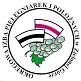 DOTYCZY ABSOLWENTÓW PIELĘGNIARSTWA/POŁOŻNICTWA – osób nowozatrudnionychOsoby, które po ukończeniu kształcenia podjęły pracę oraz nowozatrudnione po raz pierwszy i opłacają regularnie składkę członkowską mogą uzyskać dofinansowanie do kursów specjalistycznych.                Okręgowa Izba Pielęgniarek i Położnych        w Zielonej Górze                        65-831      Zielona Góra  ul. Grzegorza 30;   tel. 535 353 693;  68 307 01 11; 533 885 550              izba@oipip.zgora.pl           radaizba@zgora.pl             kształcenie@oipip.zgora.pl WNIOSEK O PRZYZNANIE DOFINANSOWANIA DO KOSZTÓW KSZTAŁCENIA I DOSKONALENIA ZAWODOWEGO CZŁONKÓW OIPiP Z FUNDUSZU OKRĘGOWEJ IZBY PIELEGNIAREK I POŁOŻNYCH 
W ZIELONEJ GÓRZE          Data wpływu wniosku …………………….. Nr książki rejestru wniosków ……….……………..WNIOSEK O PRZYZNANIE DOFINANSOWANIA DO KOSZTÓW KSZTAŁCENIA I DOSKONALENIA ZAWODOWEGO CZŁONKÓW OIPiP Z FUNDUSZU OKRĘGOWEJ IZBY PIELEGNIAREK I POŁOŻNYCH 
W ZIELONEJ GÓRZE          Data wpływu wniosku …………………….. Nr książki rejestru wniosków ……….……………..WNIOSEK O PRZYZNANIE DOFINANSOWANIA DO KOSZTÓW KSZTAŁCENIA I DOSKONALENIA ZAWODOWEGO CZŁONKÓW OIPiP Z FUNDUSZU OKRĘGOWEJ IZBY PIELEGNIAREK I POŁOŻNYCH 
W ZIELONEJ GÓRZE          Data wpływu wniosku …………………….. Nr książki rejestru wniosków ……….……………..WNIOSEK O PRZYZNANIE DOFINANSOWANIA DO KOSZTÓW KSZTAŁCENIA I DOSKONALENIA ZAWODOWEGO CZŁONKÓW OIPiP Z FUNDUSZU OKRĘGOWEJ IZBY PIELEGNIAREK I POŁOŻNYCH 
W ZIELONEJ GÓRZE          Data wpływu wniosku …………………….. Nr książki rejestru wniosków ……….……………..WNIOSEK O PRZYZNANIE DOFINANSOWANIA DO KOSZTÓW KSZTAŁCENIA I DOSKONALENIA ZAWODOWEGO CZŁONKÓW OIPiP Z FUNDUSZU OKRĘGOWEJ IZBY PIELEGNIAREK I POŁOŻNYCH 
W ZIELONEJ GÓRZE          Data wpływu wniosku …………………….. Nr książki rejestru wniosków ……….……………..WNIOSEK O PRZYZNANIE DOFINANSOWANIA DO KOSZTÓW KSZTAŁCENIA I DOSKONALENIA ZAWODOWEGO CZŁONKÓW OIPiP Z FUNDUSZU OKRĘGOWEJ IZBY PIELEGNIAREK I POŁOŻNYCH 
W ZIELONEJ GÓRZE          Data wpływu wniosku …………………….. Nr książki rejestru wniosków ……….……………..WNIOSEK O PRZYZNANIE DOFINANSOWANIA DO KOSZTÓW KSZTAŁCENIA I DOSKONALENIA ZAWODOWEGO CZŁONKÓW OIPiP Z FUNDUSZU OKRĘGOWEJ IZBY PIELEGNIAREK I POŁOŻNYCH 
W ZIELONEJ GÓRZE          Data wpływu wniosku …………………….. Nr książki rejestru wniosków ……….……………..WNIOSEK O PRZYZNANIE DOFINANSOWANIA DO KOSZTÓW KSZTAŁCENIA I DOSKONALENIA ZAWODOWEGO CZŁONKÓW OIPiP Z FUNDUSZU OKRĘGOWEJ IZBY PIELEGNIAREK I POŁOŻNYCH 
W ZIELONEJ GÓRZE          Data wpływu wniosku …………………….. Nr książki rejestru wniosków ……….……………..WNIOSEK O PRZYZNANIE DOFINANSOWANIA DO KOSZTÓW KSZTAŁCENIA I DOSKONALENIA ZAWODOWEGO CZŁONKÓW OIPiP Z FUNDUSZU OKRĘGOWEJ IZBY PIELEGNIAREK I POŁOŻNYCH 
W ZIELONEJ GÓRZE          Data wpływu wniosku …………………….. Nr książki rejestru wniosków ……….……………..WNIOSEK O PRZYZNANIE DOFINANSOWANIA DO KOSZTÓW KSZTAŁCENIA I DOSKONALENIA ZAWODOWEGO CZŁONKÓW OIPiP Z FUNDUSZU OKRĘGOWEJ IZBY PIELEGNIAREK I POŁOŻNYCH 
W ZIELONEJ GÓRZE          Data wpływu wniosku …………………….. Nr książki rejestru wniosków ……….……………..WNIOSEK O PRZYZNANIE DOFINANSOWANIA DO KOSZTÓW KSZTAŁCENIA I DOSKONALENIA ZAWODOWEGO CZŁONKÓW OIPiP Z FUNDUSZU OKRĘGOWEJ IZBY PIELEGNIAREK I POŁOŻNYCH 
W ZIELONEJ GÓRZE          Data wpływu wniosku …………………….. Nr książki rejestru wniosków ……….……………..WNIOSEK O PRZYZNANIE DOFINANSOWANIA DO KOSZTÓW KSZTAŁCENIA I DOSKONALENIA ZAWODOWEGO CZŁONKÓW OIPiP Z FUNDUSZU OKRĘGOWEJ IZBY PIELEGNIAREK I POŁOŻNYCH 
W ZIELONEJ GÓRZE          Data wpływu wniosku …………………….. Nr książki rejestru wniosków ……….……………..WNIOSEK O PRZYZNANIE DOFINANSOWANIA DO KOSZTÓW KSZTAŁCENIA I DOSKONALENIA ZAWODOWEGO CZŁONKÓW OIPiP Z FUNDUSZU OKRĘGOWEJ IZBY PIELEGNIAREK I POŁOŻNYCH 
W ZIELONEJ GÓRZE          Data wpływu wniosku …………………….. Nr książki rejestru wniosków ……….……………..WNIOSEK O PRZYZNANIE DOFINANSOWANIA DO KOSZTÓW KSZTAŁCENIA I DOSKONALENIA ZAWODOWEGO CZŁONKÓW OIPiP Z FUNDUSZU OKRĘGOWEJ IZBY PIELEGNIAREK I POŁOŻNYCH 
W ZIELONEJ GÓRZE          Data wpływu wniosku …………………….. Nr książki rejestru wniosków ……….……………..A.        WYPEŁNIA WNIOSKODAWCA (DRUKOWANYMI (drukowanymi literami) A.        WYPEŁNIA WNIOSKODAWCA (DRUKOWANYMI (drukowanymi literami) A.        WYPEŁNIA WNIOSKODAWCA (DRUKOWANYMI (drukowanymi literami) A.        WYPEŁNIA WNIOSKODAWCA (DRUKOWANYMI (drukowanymi literami) A.        WYPEŁNIA WNIOSKODAWCA (DRUKOWANYMI (drukowanymi literami) A.        WYPEŁNIA WNIOSKODAWCA (DRUKOWANYMI (drukowanymi literami) A.        WYPEŁNIA WNIOSKODAWCA (DRUKOWANYMI (drukowanymi literami) 1. Nazwisko:2. Pierwsze imię: 2. Pierwsze imię: 2. Pierwsze imię: 3. Data urodzenia(dzień-miesiąc-rok):3. Data urodzenia(dzień-miesiąc-rok):3. Data urodzenia(dzień-miesiąc-rok):6. PESEL:7. Numer rejestru/PWZ w OIPIP:7. Numer rejestru/PWZ w OIPIP:7. Numer rejestru/PWZ w OIPIP:7. Numer rejestru/PWZ w OIPIP:7. Numer rejestru/PWZ w OIPIP:7. Numer rejestru/PWZ w OIPIP:8. Dane adresoweKraj:Kraj:Województwo:Województwo:Województwo:Powiat:8. Dane adresoweGmina:Gmina:Ulica:Ulica:Nr domu:Nr lokalu:Telefon kontaktowy:Miejscowość:Miejscowość:Miejscowość:Miejscowość:Kod pocztowy:Poczta:9. Miejsce pracy:9. Miejsce pracy:9. Miejsce pracy:9. Miejsce pracy:9. Miejsce pracy:9. Miejsce pracy:9. Miejsce pracy:10. Stanowisko:10. Stanowisko:10. Stanowisko:10. Stanowisko:11. Zatrudniony od dnia:11. Zatrudniony od dnia:11. Zatrudniony od dnia:12. Rodzaj kształcenia i doskonalenia zawodowego do refundacji:12. Rodzaj kształcenia i doskonalenia zawodowego do refundacji:12. Rodzaj kształcenia i doskonalenia zawodowego do refundacji:12. Rodzaj kształcenia i doskonalenia zawodowego do refundacji:12. Rodzaj kształcenia i doskonalenia zawodowego do refundacji:12. Rodzaj kształcenia i doskonalenia zawodowego do refundacji:12. Rodzaj kształcenia i doskonalenia zawodowego do refundacji:13. Czas trwania kształcenia: od                                                                         do13. Czas trwania kształcenia: od                                                                         do13. Czas trwania kształcenia: od                                                                         do13. Czas trwania kształcenia: od                                                                         do13. Czas trwania kształcenia: od                                                                         do13. Czas trwania kształcenia: od                                                                         do13. Czas trwania kształcenia: od                                                                         doB.                                                  POTWIERDZENIE ZAKŁADU PRACY B.                                                  POTWIERDZENIE ZAKŁADU PRACY B.                                                  POTWIERDZENIE ZAKŁADU PRACY B.                                                  POTWIERDZENIE ZAKŁADU PRACY B.                                                  POTWIERDZENIE ZAKŁADU PRACY B.                                                  POTWIERDZENIE ZAKŁADU PRACY B.                                                  POTWIERDZENIE ZAKŁADU PRACY ZAŚWIADCZENIE                                                                                                                                                                                              Zaświadcza się, że  Zakład Pracy nie/ponosi(ł) kosztów kształcenia. Jeśli tak to kwota ……………………………….….........................................................                                                                                                 Potwierdzenie z zakładu pracy:                                                                                                                                                                         ZAŚWIADCZENIE                                                                                                                                                                                              Zaświadcza się, że  Zakład Pracy nie/ponosi(ł) kosztów kształcenia. Jeśli tak to kwota ……………………………….….........................................................                                                                                                 Potwierdzenie z zakładu pracy:                                                                                                                                                                         ZAŚWIADCZENIE                                                                                                                                                                                              Zaświadcza się, że  Zakład Pracy nie/ponosi(ł) kosztów kształcenia. Jeśli tak to kwota ……………………………….….........................................................                                                                                                 Potwierdzenie z zakładu pracy:                                                                                                                                                                         ZAŚWIADCZENIE                                                                                                                                                                                              Zaświadcza się, że  Zakład Pracy nie/ponosi(ł) kosztów kształcenia. Jeśli tak to kwota ……………………………….….........................................................                                                                                                 Potwierdzenie z zakładu pracy:                                                                                                                                                                         ZAŚWIADCZENIE                                                                                                                                                                                              Zaświadcza się, że  Zakład Pracy nie/ponosi(ł) kosztów kształcenia. Jeśli tak to kwota ……………………………….….........................................................                                                                                                 Potwierdzenie z zakładu pracy:                                                                                                                                                                         ZAŚWIADCZENIE                                                                                                                                                                                              Zaświadcza się, że  Zakład Pracy nie/ponosi(ł) kosztów kształcenia. Jeśli tak to kwota ……………………………….….........................................................                                                                                                 Potwierdzenie z zakładu pracy:                                                                                                                                                                         ZAŚWIADCZENIE                                                                                                                                                                                              Zaświadcza się, że  Zakład Pracy nie/ponosi(ł) kosztów kształcenia. Jeśli tak to kwota ……………………………….….........................................................                                                                                                 Potwierdzenie z zakładu pracy:                                                                                                                                                                         C.      POTWIERDZENIE OPŁACANIA SKŁADEK CZŁONKOWSKICHC.      POTWIERDZENIE OPŁACANIA SKŁADEK CZŁONKOWSKICHC.      POTWIERDZENIE OPŁACANIA SKŁADEK CZŁONKOWSKICHC.      POTWIERDZENIE OPŁACANIA SKŁADEK CZŁONKOWSKICHC.      POTWIERDZENIE OPŁACANIA SKŁADEK CZŁONKOWSKICHC.      POTWIERDZENIE OPŁACANIA SKŁADEK CZŁONKOWSKICHC.      POTWIERDZENIE OPŁACANIA SKŁADEK CZŁONKOWSKICHZAŚWIADCZENIE                                                                                                                                                                                              Zaświadcza się, że wnioskodawca posiada uregulowane  (obowiązkową miesięczną) składki na rzecz Samorządu Zawodowego Pielęgniarek i Położnych za okres 1 roku poprzedzającego datę złożenia wniosku i opłaca nadal.….........................................................                                                                                                 Potwierdzenie z zakładu pracy:                                                                                                                                          (można dołączyć zaświadczenie o odprowadzaniu składek z zakładu pracy oddzielnie)ZAŚWIADCZENIE                                                                                                                                                                                              Zaświadcza się, że wnioskodawca posiada uregulowane  (obowiązkową miesięczną) składki na rzecz Samorządu Zawodowego Pielęgniarek i Położnych za okres 1 roku poprzedzającego datę złożenia wniosku i opłaca nadal.….........................................................                                                                                                 Potwierdzenie z zakładu pracy:                                                                                                                                          (można dołączyć zaświadczenie o odprowadzaniu składek z zakładu pracy oddzielnie)ZAŚWIADCZENIE                                                                                                                                                                                              Zaświadcza się, że wnioskodawca posiada uregulowane  (obowiązkową miesięczną) składki na rzecz Samorządu Zawodowego Pielęgniarek i Położnych za okres 1 roku poprzedzającego datę złożenia wniosku i opłaca nadal.….........................................................                                                                                                 Potwierdzenie z zakładu pracy:                                                                                                                                          (można dołączyć zaświadczenie o odprowadzaniu składek z zakładu pracy oddzielnie)ZAŚWIADCZENIE                                                                                                                                                                                              Zaświadcza się, że wnioskodawca posiada uregulowane  (obowiązkową miesięczną) składki na rzecz Samorządu Zawodowego Pielęgniarek i Położnych za okres 1 roku poprzedzającego datę złożenia wniosku i opłaca nadal.….........................................................                                                                                                 Potwierdzenie z zakładu pracy:                                                                                                                                          (można dołączyć zaświadczenie o odprowadzaniu składek z zakładu pracy oddzielnie)ZAŚWIADCZENIE                                                                                                                                                                                              Zaświadcza się, że wnioskodawca posiada uregulowane  (obowiązkową miesięczną) składki na rzecz Samorządu Zawodowego Pielęgniarek i Położnych za okres 1 roku poprzedzającego datę złożenia wniosku i opłaca nadal.….........................................................                                                                                                 Potwierdzenie z zakładu pracy:                                                                                                                                          (można dołączyć zaświadczenie o odprowadzaniu składek z zakładu pracy oddzielnie)ZAŚWIADCZENIE                                                                                                                                                                                              Zaświadcza się, że wnioskodawca posiada uregulowane  (obowiązkową miesięczną) składki na rzecz Samorządu Zawodowego Pielęgniarek i Położnych za okres 1 roku poprzedzającego datę złożenia wniosku i opłaca nadal.….........................................................                                                                                                 Potwierdzenie z zakładu pracy:                                                                                                                                          (można dołączyć zaświadczenie o odprowadzaniu składek z zakładu pracy oddzielnie)ZAŚWIADCZENIE                                                                                                                                                                                              Zaświadcza się, że wnioskodawca posiada uregulowane  (obowiązkową miesięczną) składki na rzecz Samorządu Zawodowego Pielęgniarek i Położnych za okres 1 roku poprzedzającego datę złożenia wniosku i opłaca nadal.….........................................................                                                                                                 Potwierdzenie z zakładu pracy:                                                                                                                                          (można dołączyć zaświadczenie o odprowadzaniu składek z zakładu pracy oddzielnie)ZAŚWIADCZENIE                                                                                                                                                                                              Zaświadcza się, że wnioskodawca posiada uregulowane  (obowiązkową miesięczną) składki na rzecz Samorządu Zawodowego Pielęgniarek i Położnych za okres 1 roku poprzedzającego datę złożenia wniosku i opłaca nadal.….........................................................                                                                                                 Potwierdzenie z zakładu pracy:                                                                                                                                          (można dołączyć zaświadczenie o odprowadzaniu składek z zakładu pracy oddzielnie)ZAŚWIADCZENIE                                                                                                                                                                                              Zaświadcza się, że wnioskodawca posiada uregulowane  (obowiązkową miesięczną) składki na rzecz Samorządu Zawodowego Pielęgniarek i Położnych za okres 1 roku poprzedzającego datę złożenia wniosku i opłaca nadal.….........................................................                                                                                                 Potwierdzenie z zakładu pracy:                                                                                                                                          (można dołączyć zaświadczenie o odprowadzaniu składek z zakładu pracy oddzielnie)ZAŚWIADCZENIE                                                                                                                                                                                              Zaświadcza się, że wnioskodawca posiada uregulowane  (obowiązkową miesięczną) składki na rzecz Samorządu Zawodowego Pielęgniarek i Położnych za okres 1 roku poprzedzającego datę złożenia wniosku i opłaca nadal.….........................................................                                                                                                 Potwierdzenie z zakładu pracy:                                                                                                                                          (można dołączyć zaświadczenie o odprowadzaniu składek z zakładu pracy oddzielnie)ZAŚWIADCZENIE                                                                                                                                                                                              Zaświadcza się, że wnioskodawca posiada uregulowane  (obowiązkową miesięczną) składki na rzecz Samorządu Zawodowego Pielęgniarek i Położnych za okres 1 roku poprzedzającego datę złożenia wniosku i opłaca nadal.….........................................................                                                                                                 Potwierdzenie z zakładu pracy:                                                                                                                                          (można dołączyć zaświadczenie o odprowadzaniu składek z zakładu pracy oddzielnie)ZAŚWIADCZENIE                                                                                                                                                                                              Zaświadcza się, że wnioskodawca posiada uregulowane  (obowiązkową miesięczną) składki na rzecz Samorządu Zawodowego Pielęgniarek i Położnych za okres 1 roku poprzedzającego datę złożenia wniosku i opłaca nadal.….........................................................                                                                                                 Potwierdzenie z zakładu pracy:                                                                                                                                          (można dołączyć zaświadczenie o odprowadzaniu składek z zakładu pracy oddzielnie)ZAŚWIADCZENIE                                                                                                                                                                                              Zaświadcza się, że wnioskodawca posiada uregulowane  (obowiązkową miesięczną) składki na rzecz Samorządu Zawodowego Pielęgniarek i Położnych za okres 1 roku poprzedzającego datę złożenia wniosku i opłaca nadal.….........................................................                                                                                                 Potwierdzenie z zakładu pracy:                                                                                                                                          (można dołączyć zaświadczenie o odprowadzaniu składek z zakładu pracy oddzielnie)ZAŚWIADCZENIE                                                                                                                                                                                              Zaświadcza się, że wnioskodawca posiada uregulowane  (obowiązkową miesięczną) składki na rzecz Samorządu Zawodowego Pielęgniarek i Położnych za okres 1 roku poprzedzającego datę złożenia wniosku i opłaca nadal.….........................................................                                                                                                 Potwierdzenie z zakładu pracy:                                                                                                                                          (można dołączyć zaświadczenie o odprowadzaniu składek z zakładu pracy oddzielnie)D.                                         POTWIERDZENIE STATUSU BEZROBOTNEJ/BEZROBOTNEGOD.                                         POTWIERDZENIE STATUSU BEZROBOTNEJ/BEZROBOTNEGOD.                                         POTWIERDZENIE STATUSU BEZROBOTNEJ/BEZROBOTNEGOD.                                         POTWIERDZENIE STATUSU BEZROBOTNEJ/BEZROBOTNEGOD.                                         POTWIERDZENIE STATUSU BEZROBOTNEJ/BEZROBOTNEGOD.                                         POTWIERDZENIE STATUSU BEZROBOTNEJ/BEZROBOTNEGOD.                                         POTWIERDZENIE STATUSU BEZROBOTNEJ/BEZROBOTNEGOZaświadczenie z Urzędu Pracy potwierdzające status bezrobotnej/bezrobotnego bez prawa do zasiłku….........................................................                                                                                                 Potwierdzenie z Urzędu Pracy:                                                                                                                                          (można dołączyć zaświadczenie  z Urzędu Pracy oddzielnie)Zaświadczenie z Urzędu Pracy potwierdzające status bezrobotnej/bezrobotnego bez prawa do zasiłku….........................................................                                                                                                 Potwierdzenie z Urzędu Pracy:                                                                                                                                          (można dołączyć zaświadczenie  z Urzędu Pracy oddzielnie)Zaświadczenie z Urzędu Pracy potwierdzające status bezrobotnej/bezrobotnego bez prawa do zasiłku….........................................................                                                                                                 Potwierdzenie z Urzędu Pracy:                                                                                                                                          (można dołączyć zaświadczenie  z Urzędu Pracy oddzielnie)Zaświadczenie z Urzędu Pracy potwierdzające status bezrobotnej/bezrobotnego bez prawa do zasiłku….........................................................                                                                                                 Potwierdzenie z Urzędu Pracy:                                                                                                                                          (można dołączyć zaświadczenie  z Urzędu Pracy oddzielnie)Zaświadczenie z Urzędu Pracy potwierdzające status bezrobotnej/bezrobotnego bez prawa do zasiłku….........................................................                                                                                                 Potwierdzenie z Urzędu Pracy:                                                                                                                                          (można dołączyć zaświadczenie  z Urzędu Pracy oddzielnie)Zaświadczenie z Urzędu Pracy potwierdzające status bezrobotnej/bezrobotnego bez prawa do zasiłku….........................................................                                                                                                 Potwierdzenie z Urzędu Pracy:                                                                                                                                          (można dołączyć zaświadczenie  z Urzędu Pracy oddzielnie)Zaświadczenie z Urzędu Pracy potwierdzające status bezrobotnej/bezrobotnego bez prawa do zasiłku….........................................................                                                                                                 Potwierdzenie z Urzędu Pracy:                                                                                                                                          (można dołączyć zaświadczenie  z Urzędu Pracy oddzielnie)E.       POTWIERDZENIE OPŁACANIA SKŁADEK CZŁONKOWSKICH dotyczy indywidualnej  i grupowej praktykiE.       POTWIERDZENIE OPŁACANIA SKŁADEK CZŁONKOWSKICH dotyczy indywidualnej  i grupowej praktykiE.       POTWIERDZENIE OPŁACANIA SKŁADEK CZŁONKOWSKICH dotyczy indywidualnej  i grupowej praktykiE.       POTWIERDZENIE OPŁACANIA SKŁADEK CZŁONKOWSKICH dotyczy indywidualnej  i grupowej praktykiE.       POTWIERDZENIE OPŁACANIA SKŁADEK CZŁONKOWSKICH dotyczy indywidualnej  i grupowej praktykiE.       POTWIERDZENIE OPŁACANIA SKŁADEK CZŁONKOWSKICH dotyczy indywidualnej  i grupowej praktykiE.       POTWIERDZENIE OPŁACANIA SKŁADEK CZŁONKOWSKICH dotyczy indywidualnej  i grupowej praktykiZAŚWIADCZENIE                                                                                                                                                                                              Zaświadcza się, że wnioskodawca posiada uregulowane  (obowiązkową miesięczną) składki na rzecz Samorządu Zawodowego Pielęgniarek i Położnych za okres 1 roku poprzedzającego datę złożenia wniosku i opłaca nadal.….........................................................                                                                                                 …………………………………………..Potwierdzenie z Zakładu Pracy:                                                                                                                                          Podpis wnioskodawcy(można dołączyć zaświadczenie o odprowadzaniu składek z Okręgowej Izby pielęgniarek i Położnych oddzielnie)ZAŚWIADCZENIE                                                                                                                                                                                              Zaświadcza się, że wnioskodawca posiada uregulowane  (obowiązkową miesięczną) składki na rzecz Samorządu Zawodowego Pielęgniarek i Położnych za okres 1 roku poprzedzającego datę złożenia wniosku i opłaca nadal.….........................................................                                                                                                 …………………………………………..Potwierdzenie z Zakładu Pracy:                                                                                                                                          Podpis wnioskodawcy(można dołączyć zaświadczenie o odprowadzaniu składek z Okręgowej Izby pielęgniarek i Położnych oddzielnie)ZAŚWIADCZENIE                                                                                                                                                                                              Zaświadcza się, że wnioskodawca posiada uregulowane  (obowiązkową miesięczną) składki na rzecz Samorządu Zawodowego Pielęgniarek i Położnych za okres 1 roku poprzedzającego datę złożenia wniosku i opłaca nadal.….........................................................                                                                                                 …………………………………………..Potwierdzenie z Zakładu Pracy:                                                                                                                                          Podpis wnioskodawcy(można dołączyć zaświadczenie o odprowadzaniu składek z Okręgowej Izby pielęgniarek i Położnych oddzielnie)ZAŚWIADCZENIE                                                                                                                                                                                              Zaświadcza się, że wnioskodawca posiada uregulowane  (obowiązkową miesięczną) składki na rzecz Samorządu Zawodowego Pielęgniarek i Położnych za okres 1 roku poprzedzającego datę złożenia wniosku i opłaca nadal.….........................................................                                                                                                 …………………………………………..Potwierdzenie z Zakładu Pracy:                                                                                                                                          Podpis wnioskodawcy(można dołączyć zaświadczenie o odprowadzaniu składek z Okręgowej Izby pielęgniarek i Położnych oddzielnie)ZAŚWIADCZENIE                                                                                                                                                                                              Zaświadcza się, że wnioskodawca posiada uregulowane  (obowiązkową miesięczną) składki na rzecz Samorządu Zawodowego Pielęgniarek i Położnych za okres 1 roku poprzedzającego datę złożenia wniosku i opłaca nadal.….........................................................                                                                                                 …………………………………………..Potwierdzenie z Zakładu Pracy:                                                                                                                                          Podpis wnioskodawcy(można dołączyć zaświadczenie o odprowadzaniu składek z Okręgowej Izby pielęgniarek i Położnych oddzielnie)ZAŚWIADCZENIE                                                                                                                                                                                              Zaświadcza się, że wnioskodawca posiada uregulowane  (obowiązkową miesięczną) składki na rzecz Samorządu Zawodowego Pielęgniarek i Położnych za okres 1 roku poprzedzającego datę złożenia wniosku i opłaca nadal.….........................................................                                                                                                 …………………………………………..Potwierdzenie z Zakładu Pracy:                                                                                                                                          Podpis wnioskodawcy(można dołączyć zaświadczenie o odprowadzaniu składek z Okręgowej Izby pielęgniarek i Położnych oddzielnie)ZAŚWIADCZENIE                                                                                                                                                                                              Zaświadcza się, że wnioskodawca posiada uregulowane  (obowiązkową miesięczną) składki na rzecz Samorządu Zawodowego Pielęgniarek i Położnych za okres 1 roku poprzedzającego datę złożenia wniosku i opłaca nadal.….........................................................                                                                                                 …………………………………………..Potwierdzenie z Zakładu Pracy:                                                                                                                                          Podpis wnioskodawcy(można dołączyć zaświadczenie o odprowadzaniu składek z Okręgowej Izby pielęgniarek i Położnych oddzielnie)F.       WYPEŁNIA WNIOSKODAWCAF.       WYPEŁNIA WNIOSKODAWCAF.       WYPEŁNIA WNIOSKODAWCAF.       WYPEŁNIA WNIOSKODAWCAF.       WYPEŁNIA WNIOSKODAWCAF.       WYPEŁNIA WNIOSKODAWCAF.       WYPEŁNIA WNIOSKODAWCAOświadczam, że jestem świadoma(y) odpowiedzialności karnej za złożenie informacji niezgodnych z prawdą, wynikającej 
z art. 246 Kodeksu Karnego  ……………………………………………….                                                                                                                                                ………………………………………………………………….          Miejscowość, data                                                                                                                                                                              Podpis czytelny wnioskodawcy  Oświadczam, że jestem świadoma(y) odpowiedzialności karnej za złożenie informacji niezgodnych z prawdą, wynikającej 
z art. 246 Kodeksu Karnego  ……………………………………………….                                                                                                                                                ………………………………………………………………….          Miejscowość, data                                                                                                                                                                              Podpis czytelny wnioskodawcy  Oświadczam, że jestem świadoma(y) odpowiedzialności karnej za złożenie informacji niezgodnych z prawdą, wynikającej 
z art. 246 Kodeksu Karnego  ……………………………………………….                                                                                                                                                ………………………………………………………………….          Miejscowość, data                                                                                                                                                                              Podpis czytelny wnioskodawcy  Oświadczam, że jestem świadoma(y) odpowiedzialności karnej za złożenie informacji niezgodnych z prawdą, wynikającej 
z art. 246 Kodeksu Karnego  ……………………………………………….                                                                                                                                                ………………………………………………………………….          Miejscowość, data                                                                                                                                                                              Podpis czytelny wnioskodawcy  Oświadczam, że jestem świadoma(y) odpowiedzialności karnej za złożenie informacji niezgodnych z prawdą, wynikającej 
z art. 246 Kodeksu Karnego  ……………………………………………….                                                                                                                                                ………………………………………………………………….          Miejscowość, data                                                                                                                                                                              Podpis czytelny wnioskodawcy  Oświadczam, że jestem świadoma(y) odpowiedzialności karnej za złożenie informacji niezgodnych z prawdą, wynikającej 
z art. 246 Kodeksu Karnego  ……………………………………………….                                                                                                                                                ………………………………………………………………….          Miejscowość, data                                                                                                                                                                              Podpis czytelny wnioskodawcy  Oświadczam, że jestem świadoma(y) odpowiedzialności karnej za złożenie informacji niezgodnych z prawdą, wynikającej 
z art. 246 Kodeksu Karnego  ……………………………………………….                                                                                                                                                ………………………………………………………………….          Miejscowość, data                                                                                                                                                                              Podpis czytelny wnioskodawcy  ZAŁĄCZNIKI DO WNIOSKU ("X" - zaznaczyć właściwe)ZAŁĄCZNIKI DO WNIOSKU ("X" - zaznaczyć właściwe)ZAŁĄCZNIKI DO WNIOSKU ("X" - zaznaczyć właściwe)ZAŁĄCZNIKI DO WNIOSKU ("X" - zaznaczyć właściwe)ZAŁĄCZNIKI DO WNIOSKU ("X" - zaznaczyć właściwe)ZAŁĄCZNIKI DO WNIOSKU ("X" - zaznaczyć właściwe)ZAŁĄCZNIKI DO WNIOSKU ("X" - zaznaczyć właściwe)♠  Szkolenia specjalizacyjne, kursy kwalifikacyjne, specjalistyczne i dokształcające:   ▪  kserokopia zaświadczenia/dyplomu ukończenia kursu, szkolenia, uzyskania tytułu specjalisty   
   ▪  oryginał dowodu wpłaty własnej za kurs, szkolenie, ♠  Szkolenia specjalizacyjne, kursy kwalifikacyjne, specjalistyczne i dokształcające:   ▪  kserokopia zaświadczenia/dyplomu ukończenia kursu, szkolenia, uzyskania tytułu specjalisty   
   ▪  oryginał dowodu wpłaty własnej za kurs, szkolenie, ♠  Szkolenia specjalizacyjne, kursy kwalifikacyjne, specjalistyczne i dokształcające:   ▪  kserokopia zaświadczenia/dyplomu ukończenia kursu, szkolenia, uzyskania tytułu specjalisty   
   ▪  oryginał dowodu wpłaty własnej za kurs, szkolenie, ♠  Szkolenia specjalizacyjne, kursy kwalifikacyjne, specjalistyczne i dokształcające:   ▪  kserokopia zaświadczenia/dyplomu ukończenia kursu, szkolenia, uzyskania tytułu specjalisty   
   ▪  oryginał dowodu wpłaty własnej za kurs, szkolenie, ♠  Szkolenia specjalizacyjne, kursy kwalifikacyjne, specjalistyczne i dokształcające:   ▪  kserokopia zaświadczenia/dyplomu ukończenia kursu, szkolenia, uzyskania tytułu specjalisty   
   ▪  oryginał dowodu wpłaty własnej za kurs, szkolenie, ♠  Szkolenia specjalizacyjne, kursy kwalifikacyjne, specjalistyczne i dokształcające:   ▪  kserokopia zaświadczenia/dyplomu ukończenia kursu, szkolenia, uzyskania tytułu specjalisty   
   ▪  oryginał dowodu wpłaty własnej za kurs, szkolenie, ♠  Szkolenia specjalizacyjne, kursy kwalifikacyjne, specjalistyczne i dokształcające:   ▪  kserokopia zaświadczenia/dyplomu ukończenia kursu, szkolenia, uzyskania tytułu specjalisty   
   ▪  oryginał dowodu wpłaty własnej za kurs, szkolenie, ♠  Szkolenia specjalizacyjne, kursy kwalifikacyjne, specjalistyczne i dokształcające:   ▪  kserokopia zaświadczenia/dyplomu ukończenia kursu, szkolenia, uzyskania tytułu specjalisty   
   ▪  oryginał dowodu wpłaty własnej za kurs, szkolenie, ♠  Szkolenia specjalizacyjne, kursy kwalifikacyjne, specjalistyczne i dokształcające:   ▪  kserokopia zaświadczenia/dyplomu ukończenia kursu, szkolenia, uzyskania tytułu specjalisty   
   ▪  oryginał dowodu wpłaty własnej za kurs, szkolenie, ♠  Szkolenia specjalizacyjne, kursy kwalifikacyjne, specjalistyczne i dokształcające:   ▪  kserokopia zaświadczenia/dyplomu ukończenia kursu, szkolenia, uzyskania tytułu specjalisty   
   ▪  oryginał dowodu wpłaty własnej za kurs, szkolenie, ♠  Szkolenia specjalizacyjne, kursy kwalifikacyjne, specjalistyczne i dokształcające:   ▪  kserokopia zaświadczenia/dyplomu ukończenia kursu, szkolenia, uzyskania tytułu specjalisty   
   ▪  oryginał dowodu wpłaty własnej za kurs, szkolenie, ♠  Szkolenia specjalizacyjne, kursy kwalifikacyjne, specjalistyczne i dokształcające:   ▪  kserokopia zaświadczenia/dyplomu ukończenia kursu, szkolenia, uzyskania tytułu specjalisty   
   ▪  oryginał dowodu wpłaty własnej za kurs, szkolenie, ♠  Szkolenia specjalizacyjne, kursy kwalifikacyjne, specjalistyczne i dokształcające:   ▪  kserokopia zaświadczenia/dyplomu ukończenia kursu, szkolenia, uzyskania tytułu specjalisty   
   ▪  oryginał dowodu wpłaty własnej za kurs, szkolenie, ♠  Szkolenia specjalizacyjne, kursy kwalifikacyjne, specjalistyczne i dokształcające:   ▪  kserokopia zaświadczenia/dyplomu ukończenia kursu, szkolenia, uzyskania tytułu specjalisty   
   ▪  oryginał dowodu wpłaty własnej za kurs, szkolenie, ♠  Studia niestacjonarne kierunkowe (pielęgniarstwo, położnictwo) magisterskie, licencjat:     
   ▪  kserokopia dyplomu uzyskania tytułu magistra, licencjata          
   ▪  oryginał dowodu wpłaty własnej za kształcenie♠  Studia niestacjonarne kierunkowe (pielęgniarstwo, położnictwo) magisterskie, licencjat:     
   ▪  kserokopia dyplomu uzyskania tytułu magistra, licencjata          
   ▪  oryginał dowodu wpłaty własnej za kształcenie♠  Studia niestacjonarne kierunkowe (pielęgniarstwo, położnictwo) magisterskie, licencjat:     
   ▪  kserokopia dyplomu uzyskania tytułu magistra, licencjata          
   ▪  oryginał dowodu wpłaty własnej za kształcenie♠  Studia niestacjonarne kierunkowe (pielęgniarstwo, położnictwo) magisterskie, licencjat:     
   ▪  kserokopia dyplomu uzyskania tytułu magistra, licencjata          
   ▪  oryginał dowodu wpłaty własnej za kształcenie♠  Studia niestacjonarne kierunkowe (pielęgniarstwo, położnictwo) magisterskie, licencjat:     
   ▪  kserokopia dyplomu uzyskania tytułu magistra, licencjata          
   ▪  oryginał dowodu wpłaty własnej za kształcenie♠  Studia niestacjonarne kierunkowe (pielęgniarstwo, położnictwo) magisterskie, licencjat:     
   ▪  kserokopia dyplomu uzyskania tytułu magistra, licencjata          
   ▪  oryginał dowodu wpłaty własnej za kształcenie♠  Studia niestacjonarne kierunkowe (pielęgniarstwo, położnictwo) magisterskie, licencjat:     
   ▪  kserokopia dyplomu uzyskania tytułu magistra, licencjata          
   ▪  oryginał dowodu wpłaty własnej za kształcenie♠  Studia niestacjonarne kierunkowe (pielęgniarstwo, położnictwo) magisterskie, licencjat:     
   ▪  kserokopia dyplomu uzyskania tytułu magistra, licencjata          
   ▪  oryginał dowodu wpłaty własnej za kształcenie♠  Studia niestacjonarne kierunkowe (pielęgniarstwo, położnictwo) magisterskie, licencjat:     
   ▪  kserokopia dyplomu uzyskania tytułu magistra, licencjata          
   ▪  oryginał dowodu wpłaty własnej za kształcenie♠  Studia niestacjonarne kierunkowe (pielęgniarstwo, położnictwo) magisterskie, licencjat:     
   ▪  kserokopia dyplomu uzyskania tytułu magistra, licencjata          
   ▪  oryginał dowodu wpłaty własnej za kształcenie♠  Studia niestacjonarne kierunkowe (pielęgniarstwo, położnictwo) magisterskie, licencjat:     
   ▪  kserokopia dyplomu uzyskania tytułu magistra, licencjata          
   ▪  oryginał dowodu wpłaty własnej za kształcenie♠  Studia niestacjonarne kierunkowe (pielęgniarstwo, położnictwo) magisterskie, licencjat:     
   ▪  kserokopia dyplomu uzyskania tytułu magistra, licencjata          
   ▪  oryginał dowodu wpłaty własnej za kształcenie♠  Studia niestacjonarne kierunkowe (pielęgniarstwo, położnictwo) magisterskie, licencjat:     
   ▪  kserokopia dyplomu uzyskania tytułu magistra, licencjata          
   ▪  oryginał dowodu wpłaty własnej za kształcenie♠  Studia niestacjonarne kierunkowe (pielęgniarstwo, położnictwo) magisterskie, licencjat:     
   ▪  kserokopia dyplomu uzyskania tytułu magistra, licencjata          
   ▪  oryginał dowodu wpłaty własnej za kształcenie♠  Studia doktoranckie w dziedzinie nauk o zdrowiu:     
   ▪  kserokopia dyplomu uzyskania tytułu doktora    
   ▪  oryginał dowodu wpłaty własnej za kształcenie♠  Studia doktoranckie w dziedzinie nauk o zdrowiu:     
   ▪  kserokopia dyplomu uzyskania tytułu doktora    
   ▪  oryginał dowodu wpłaty własnej za kształcenie♠  Studia doktoranckie w dziedzinie nauk o zdrowiu:     
   ▪  kserokopia dyplomu uzyskania tytułu doktora    
   ▪  oryginał dowodu wpłaty własnej za kształcenie♠  Studia doktoranckie w dziedzinie nauk o zdrowiu:     
   ▪  kserokopia dyplomu uzyskania tytułu doktora    
   ▪  oryginał dowodu wpłaty własnej za kształcenie♠  Studia doktoranckie w dziedzinie nauk o zdrowiu:     
   ▪  kserokopia dyplomu uzyskania tytułu doktora    
   ▪  oryginał dowodu wpłaty własnej za kształcenie♠  Studia doktoranckie w dziedzinie nauk o zdrowiu:     
   ▪  kserokopia dyplomu uzyskania tytułu doktora    
   ▪  oryginał dowodu wpłaty własnej za kształcenie♠  Studia doktoranckie w dziedzinie nauk o zdrowiu:     
   ▪  kserokopia dyplomu uzyskania tytułu doktora    
   ▪  oryginał dowodu wpłaty własnej za kształcenie♠  Studia doktoranckie w dziedzinie nauk o zdrowiu:     
   ▪  kserokopia dyplomu uzyskania tytułu doktora    
   ▪  oryginał dowodu wpłaty własnej za kształcenie♠  Studia doktoranckie w dziedzinie nauk o zdrowiu:     
   ▪  kserokopia dyplomu uzyskania tytułu doktora    
   ▪  oryginał dowodu wpłaty własnej za kształcenie♠  Studia doktoranckie w dziedzinie nauk o zdrowiu:     
   ▪  kserokopia dyplomu uzyskania tytułu doktora    
   ▪  oryginał dowodu wpłaty własnej za kształcenie♠  Studia doktoranckie w dziedzinie nauk o zdrowiu:     
   ▪  kserokopia dyplomu uzyskania tytułu doktora    
   ▪  oryginał dowodu wpłaty własnej za kształcenie♠  Studia doktoranckie w dziedzinie nauk o zdrowiu:     
   ▪  kserokopia dyplomu uzyskania tytułu doktora    
   ▪  oryginał dowodu wpłaty własnej za kształcenie♠  Studia doktoranckie w dziedzinie nauk o zdrowiu:     
   ▪  kserokopia dyplomu uzyskania tytułu doktora    
   ▪  oryginał dowodu wpłaty własnej za kształcenie♠  Studia doktoranckie w dziedzinie nauk o zdrowiu:     
   ▪  kserokopia dyplomu uzyskania tytułu doktora    
   ▪  oryginał dowodu wpłaty własnej za kształcenie♠  Konferencje, seminaria, sympozja, zjazdy, szkolenia, warsztaty (krajowe):   
   ▪  kserokopia dokumentu potwierdzającego uczestnictwo (dyplom, zaświadczenie, certyfikat),  
   ▪ oryginał dowodu wpłaty własnej za kształcenie ♠  Konferencje, seminaria, sympozja, zjazdy, szkolenia, warsztaty (krajowe):   
   ▪  kserokopia dokumentu potwierdzającego uczestnictwo (dyplom, zaświadczenie, certyfikat),  
   ▪ oryginał dowodu wpłaty własnej za kształcenie ♠  Konferencje, seminaria, sympozja, zjazdy, szkolenia, warsztaty (krajowe):   
   ▪  kserokopia dokumentu potwierdzającego uczestnictwo (dyplom, zaświadczenie, certyfikat),  
   ▪ oryginał dowodu wpłaty własnej za kształcenie ♠  Konferencje, seminaria, sympozja, zjazdy, szkolenia, warsztaty (krajowe):   
   ▪  kserokopia dokumentu potwierdzającego uczestnictwo (dyplom, zaświadczenie, certyfikat),  
   ▪ oryginał dowodu wpłaty własnej za kształcenie ♠  Konferencje, seminaria, sympozja, zjazdy, szkolenia, warsztaty (krajowe):   
   ▪  kserokopia dokumentu potwierdzającego uczestnictwo (dyplom, zaświadczenie, certyfikat),  
   ▪ oryginał dowodu wpłaty własnej za kształcenie ♠  Konferencje, seminaria, sympozja, zjazdy, szkolenia, warsztaty (krajowe):   
   ▪  kserokopia dokumentu potwierdzającego uczestnictwo (dyplom, zaświadczenie, certyfikat),  
   ▪ oryginał dowodu wpłaty własnej za kształcenie ♠  Konferencje, seminaria, sympozja, zjazdy, szkolenia, warsztaty (krajowe):   
   ▪  kserokopia dokumentu potwierdzającego uczestnictwo (dyplom, zaświadczenie, certyfikat),  
   ▪ oryginał dowodu wpłaty własnej za kształcenie ♠  Konferencje, seminaria, sympozja, zjazdy, szkolenia, warsztaty (krajowe):   
   ▪  kserokopia dokumentu potwierdzającego uczestnictwo (dyplom, zaświadczenie, certyfikat),  
   ▪ oryginał dowodu wpłaty własnej za kształcenie ♠  Konferencje, seminaria, sympozja, zjazdy, szkolenia, warsztaty (krajowe):   
   ▪  kserokopia dokumentu potwierdzającego uczestnictwo (dyplom, zaświadczenie, certyfikat),  
   ▪ oryginał dowodu wpłaty własnej za kształcenie ♠  Konferencje, seminaria, sympozja, zjazdy, szkolenia, warsztaty (krajowe):   
   ▪  kserokopia dokumentu potwierdzającego uczestnictwo (dyplom, zaświadczenie, certyfikat),  
   ▪ oryginał dowodu wpłaty własnej za kształcenie ♠  Konferencje, seminaria, sympozja, zjazdy, szkolenia, warsztaty (krajowe):   
   ▪  kserokopia dokumentu potwierdzającego uczestnictwo (dyplom, zaświadczenie, certyfikat),  
   ▪ oryginał dowodu wpłaty własnej za kształcenie ♠  Konferencje, seminaria, sympozja, zjazdy, szkolenia, warsztaty (krajowe):   
   ▪  kserokopia dokumentu potwierdzającego uczestnictwo (dyplom, zaświadczenie, certyfikat),  
   ▪ oryginał dowodu wpłaty własnej za kształcenie ♠  Konferencje, seminaria, sympozja, zjazdy, szkolenia, warsztaty (krajowe):   
   ▪  kserokopia dokumentu potwierdzającego uczestnictwo (dyplom, zaświadczenie, certyfikat),  
   ▪ oryginał dowodu wpłaty własnej za kształcenie ♠  Konferencje, seminaria, sympozja, zjazdy, szkolenia, warsztaty (krajowe):   
   ▪  kserokopia dokumentu potwierdzającego uczestnictwo (dyplom, zaświadczenie, certyfikat),  
   ▪ oryginał dowodu wpłaty własnej za kształcenie D.             WYPEŁNIA KOMISJA DS.. KSZTAŁCENIA I DOSKONALENIA ZAWODOWEGOD.             WYPEŁNIA KOMISJA DS.. KSZTAŁCENIA I DOSKONALENIA ZAWODOWEGOD.             WYPEŁNIA KOMISJA DS.. KSZTAŁCENIA I DOSKONALENIA ZAWODOWEGOD.             WYPEŁNIA KOMISJA DS.. KSZTAŁCENIA I DOSKONALENIA ZAWODOWEGOD.             WYPEŁNIA KOMISJA DS.. KSZTAŁCENIA I DOSKONALENIA ZAWODOWEGOD.             WYPEŁNIA KOMISJA DS.. KSZTAŁCENIA I DOSKONALENIA ZAWODOWEGOD.             WYPEŁNIA KOMISJA DS.. KSZTAŁCENIA I DOSKONALENIA ZAWODOWEGOKomisja ds.. Kształcenia dnia ………………… rozpatrzyła wniosek i przyznała (nie przyznała) dofinansowanie zgodnie z Regulaminem 
na kwotę ……………………. słownie: …………………………………………………………………………………………………………………………………………………
                                                                                            Wniosek zarejestrowano w książce wniosków pod numerem ……………………..Komisja ds.. Kształcenia dnia ………………… rozpatrzyła wniosek i przyznała (nie przyznała) dofinansowanie zgodnie z Regulaminem 
na kwotę ……………………. słownie: …………………………………………………………………………………………………………………………………………………
                                                                                            Wniosek zarejestrowano w książce wniosków pod numerem ……………………..Komisja ds.. Kształcenia dnia ………………… rozpatrzyła wniosek i przyznała (nie przyznała) dofinansowanie zgodnie z Regulaminem 
na kwotę ……………………. słownie: …………………………………………………………………………………………………………………………………………………
                                                                                            Wniosek zarejestrowano w książce wniosków pod numerem ……………………..Komisja ds.. Kształcenia dnia ………………… rozpatrzyła wniosek i przyznała (nie przyznała) dofinansowanie zgodnie z Regulaminem 
na kwotę ……………………. słownie: …………………………………………………………………………………………………………………………………………………
                                                                                            Wniosek zarejestrowano w książce wniosków pod numerem ……………………..Komisja ds.. Kształcenia dnia ………………… rozpatrzyła wniosek i przyznała (nie przyznała) dofinansowanie zgodnie z Regulaminem 
na kwotę ……………………. słownie: …………………………………………………………………………………………………………………………………………………
                                                                                            Wniosek zarejestrowano w książce wniosków pod numerem ……………………..Komisja ds.. Kształcenia dnia ………………… rozpatrzyła wniosek i przyznała (nie przyznała) dofinansowanie zgodnie z Regulaminem 
na kwotę ……………………. słownie: …………………………………………………………………………………………………………………………………………………
                                                                                            Wniosek zarejestrowano w książce wniosków pod numerem ……………………..Komisja ds.. Kształcenia dnia ………………… rozpatrzyła wniosek i przyznała (nie przyznała) dofinansowanie zgodnie z Regulaminem 
na kwotę ……………………. słownie: …………………………………………………………………………………………………………………………………………………
                                                                                            Wniosek zarejestrowano w książce wniosków pod numerem ……………………..Podpisy członków Komisji ds.. Kształcenia Podpisy członków Komisji ds.. Kształcenia Podpisy członków Komisji ds.. Kształcenia Podpisy członków Komisji ds.. Kształcenia Podpisy członków Komisji ds.. Kształcenia Podpisy członków Komisji ds.. Kształcenia Podpisy członków Komisji ds.. Kształcenia 1.  ………………………………………………………………1.  ………………………………………………………………1.  ………………………………………………………………1.  ………………………………………………………………1.  ………………………………………………………………1.  ………………………………………………………………1.  ………………………………………………………………2. ……………………………………………………………….2. ……………………………………………………………….2. ……………………………………………………………….2. ……………………………………………………………….2. ……………………………………………………………….2. ……………………………………………………………….2. ……………………………………………………………….3. ……………………………………………………………….3. ……………………………………………………………….3. ……………………………………………………………….3. ……………………………………………………………….3. ……………………………………………………………….3. ……………………………………………………………….3. ……………………………………………………………….4. ……………………………………………………………….4. ……………………………………………………………….4. ……………………………………………………………….4. ……………………………………………………………….4. ……………………………………………………………….4. ……………………………………………………………….4. ……………………………………………………………….5. ……………………………………………………………….5. ……………………………………………………………….5. ……………………………………………………………….5. ……………………………………………………………….5. ……………………………………………………………….5. ……………………………………………………………….5. ……………………………………………………………….Refunduje:   ……………..……………….. złRefunduje:   ……………..……………….. zł…………………………………………………….                                                             Podpis głównego księgowego OIPiP…………………………………………………….                                                             Podpis głównego księgowego OIPiP…………………………………………………….                                                             Podpis głównego księgowego OIPiP…………………………………………………….                                                             Podpis głównego księgowego OIPiP…………………………………………………….                                                             Podpis głównego księgowego OIPiPPodatek: ………… % …………………….  złPodatek: ………… % …………………….  zł…………………………………………………….                                                             Podpis głównego księgowego OIPiP…………………………………………………….                                                             Podpis głównego księgowego OIPiP…………………………………………………….                                                             Podpis głównego księgowego OIPiP…………………………………………………….                                                             Podpis głównego księgowego OIPiP…………………………………………………….                                                             Podpis głównego księgowego OIPiPDo wypłaty ………………….…….……... złDo wypłaty ………………….…….……... zł…………………………………………………….                                                             Podpis głównego księgowego OIPiP…………………………………………………….                                                             Podpis głównego księgowego OIPiP…………………………………………………….                                                             Podpis głównego księgowego OIPiP…………………………………………………….                                                             Podpis głównego księgowego OIPiP…………………………………………………….                                                             Podpis głównego księgowego OIPiPROZPATRZENIE ODWOŁANIA PRZEZ PREZYDIUM/OKRĘGOWĄ RADĘROZPATRZENIE ODWOŁANIA PRZEZ PREZYDIUM/OKRĘGOWĄ RADĘROZPATRZENIE ODWOŁANIA PRZEZ PREZYDIUM/OKRĘGOWĄ RADĘROZPATRZENIE ODWOŁANIA PRZEZ PREZYDIUM/OKRĘGOWĄ RADĘROZPATRZENIE ODWOŁANIA PRZEZ PREZYDIUM/OKRĘGOWĄ RADĘROZPATRZENIE ODWOŁANIA PRZEZ PREZYDIUM/OKRĘGOWĄ RADĘROZPATRZENIE ODWOŁANIA PRZEZ PREZYDIUM/OKRĘGOWĄ RADĘDecyzja Prezydium/Okręgowej Rady Pielęgniarek i Położnych:   ……………………………………………………………………………..Decyzja Prezydium/Okręgowej Rady Pielęgniarek i Położnych:   ……………………………………………………………………………..Decyzja Prezydium/Okręgowej Rady Pielęgniarek i Położnych:   ……………………………………………………………………………..Decyzja Prezydium/Okręgowej Rady Pielęgniarek i Położnych:   ……………………………………………………………………………..Decyzja Prezydium/Okręgowej Rady Pielęgniarek i Położnych:   ……………………………………………………………………………..Decyzja Prezydium/Okręgowej Rady Pielęgniarek i Położnych:   ……………………………………………………………………………..Decyzja Prezydium/Okręgowej Rady Pielęgniarek i Położnych:   ……………………………………………………………………………..NUMER KONTA BANKOWEGO NA KTÓRE MA BYĆ DOKONANA WPŁATA DOFINANSOWANIA NUMER KONTA BANKOWEGO NA KTÓRE MA BYĆ DOKONANA WPŁATA DOFINANSOWANIA NUMER KONTA BANKOWEGO NA KTÓRE MA BYĆ DOKONANA WPŁATA DOFINANSOWANIA NUMER KONTA BANKOWEGO NA KTÓRE MA BYĆ DOKONANA WPŁATA DOFINANSOWANIA NUMER KONTA BANKOWEGO NA KTÓRE MA BYĆ DOKONANA WPŁATA DOFINANSOWANIA NUMER KONTA BANKOWEGO NA KTÓRE MA BYĆ DOKONANA WPŁATA DOFINANSOWANIA NUMER KONTA BANKOWEGO NA KTÓRE MA BYĆ DOKONANA WPŁATA DOFINANSOWANIA …………………………………………………………………………………………………………………………………………………………………………………………..…………………………………………………………………………………………………………………………………………………………………………………………..…………………………………………………………………………………………………………………………………………………………………………………………..…………………………………………………………………………………………………………………………………………………………………………………………..…………………………………………………………………………………………………………………………………………………………………………………………..…………………………………………………………………………………………………………………………………………………………………………………………..…………………………………………………………………………………………………………………………………………………………………………………………..